Madison County Teen Honor Member Award Ages 14 upName 	Club  	Phone/Cell 		E-Mail 	Address 	City 	State 	Zip 	Member Signature 	Advisor Signature 	Complete the Honor Member Form to receive a gold, silver, or bronze medallion/pin/stickers.4-H Club member and his/her 4-H advisor must sign the completed form. Advisor’s Signature verifies member’s participation in activities indicated.The Madison County 4-H Advisory Committee will sponsor award recipients for the 4-H awards banquet.  Consider activities from October 1 through to the September 30 of the current year.Return completed form to: OSU Extension, Madison County, 217 Elm Street, London, OH 43140. Due September 30.Club 		2015 		503020 		15 		10 		15 		20 		20 		15 		15 		15 		15 		20 		10 		10 		15 		20 		15 		15 		10 		10 		10 		20 		15 		15completed all enrolled projects (select one) completed at least 1 projectattended 100% of club meetings (select one) attended all but one club meetingattended all but two club meetingspresented an educational demonstration, program, talk or speecharranged for educational program by another person/group (key leader, vet, etc.), speaker or tour for my club participated in a club field trip or tourattended a 4-H project related event or activity at 	 (i.e. visited vet clinic or photography studio, etc.)expressed thanks and appreciation to my club advisor(s) had a parent/guardian attend at least one club meetingrecruited at least one new 4-H member: Name 	 financially contributed to County 4-H Endowment Fund, Camp Clifton or 4-H Advisory Committeehelped with club’s 4-H promotion, recruitment, public awareness efforts served as a club officer or assistant or on a club committeeled 4-H or Pledge of Allegiance at a club meetingprovided an article, story or photograph for the Madison Messenger or 4-H newsletterI am a first year member or was an honor member last year. What level honor member? Gold Silver Bronze participated in a club community service projecthelped a fellow 4-H member with his/her project helped design and/or construct a 4-H window displayliked & followed the Madison County 4-H Facebook Page added the Madison County 4-H webpage to your Favoritesserved as a club teen leader/helper (can be at club level, do not have to be on county Teen Council)created or added to a record notebook/scrapbook to track all 4-H activities, awards, offices and events including photos (may include certificates, copies of applications, county/state record pages, photos of awards, etc.) participated in an exercise/recreation activity during a 4-H meeting 	 participated in a physical activity, other than listed above, to complete one or more 4-H projects (e.g. riding a horse, walking animals, planting trees, weeding a garden, hiking in the woods, athletic activity, etc.) 		15 		15 		20 		15provided healthy refreshments for a club meetingparticipated in a club recognition or social gathering (club awards, potluck, family night, etc.) read, signed and upheld the 4-H member Youth Code of Conductparticipated in officer training at club, county, regional, state (visit https://ohio4h.org/officerresources) or national levelSection Total (total possible points 460)County 		25 		20 		15 		5 		5 		20 		15 		10 		10 		15		10		10		10____       10	 Fair 		20 		5 		20 		20 		10 		10 		20 		15 		10 		5attended 4-H recognition/awards banquetproject clinic or workshop (Project Clinics, QA, Horse or Dog Safety, ATV Training, food handler safety, etc.) completed & submitted County Achievement, County Trip application, County Fair Ambassador/Royalty, County Scholarship, or Honor Member Formserved as a Camp Counselor or CIT or Cloverbud Day Camp Volunteerserved on Jr Fair Board, or Committee or club representative to 4-H Advisory Committee participated in or supported a Madison County 4-H Fundraiser    helped in the OSU Extension office (mailings, collating, event set up, check in, clean up, etc)spoke about 4-H on the London Radio Stationhelped with clean-up or special improvement projects at the Madison County Fairgrounds participated in 4-H at Camp Clifton as a camper, not counselorparticipated in Madison Co. 4-H Trick or Treatparticipated in Rally Night or kickoff eventhelped with any other 4-H related county wide event_____________________    Participated in one or more County Wide Club Meeting (list topic) _____________________Section Total (total possible points 180)exhibited in 4-H at the Madison County Fair participated in 1 or more skill-a-thons participated in 4-H project judgingparticipated in one or more 4-H fair events/contests (special interest auction, buyer’ thank you poster, talent, cake decorating, PAS Horse Show, Ag Olympics, etc.)completed & submitted project related fair entries correctly & on timecompleted all project related papers (Fashion Review Form, Cost Calculation, Menu, DUNF/BSE forms, obtained required vaccines and/or health papers for my project animals)sent thank you note(s) for any awards received &/or products sold at the Jr Fair Auction/sales helped keep display areas/pens clean and neathelped construct &/or decorate pens/display area/barns at fairpicked up ALL items displayed at the fair by the set check out time & area cleaned-nothing leftSection Total (total possible points 135)Multi County, State, National, International    ___	    5	   applied to serve in a Teen Leadership Role (State Ambassador, Ohio State Fair Jr Fair board, State Teen Council, 	                   State Fashion Board, National Teen Advisory Committee, State Camp Counselor, etc.)     __	    5	   served in a State Teen Leadership Role Which one(s)? 	    ___	    20	   represented Madison County 4-H at the Ohio State Fair    ___	    5             represented Madison County at a Regional, State or National 4-H Competition/Contest other than State Fair    ___	    15	   represented Madison County at a Regional, State or National 4-H trip, Camp, conference, event or training: Teen		   Conference, OFMA Convention, Carving New Ideas, Buckeye Leadership Workshop, CARTEENS Conference, Jr. Fair		   Board Convention, Leadership Camp, Shooting Sports Camp, Citizenship Washington Focus, National Congress,                               EERA Event, Interstate Exchange, Other: 	___________________________________________    ___	   10           applied for a State 4-H Scholarship    ___	    5	   applied to be a 4-H host family or 4-H exchange member    ___     5             signed up to receive the National 4-H News from the 4-H Mall website    ___	   15           applied for a State 4-H Achievement Award    ___                 Section Total (total possible points 100)    ___                 Final Total (total possible points 875)                                  Gold 425 & up	                    Silver	325-424		Bronze 225-324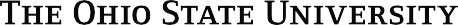 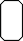 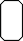 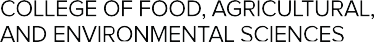 Revised 11/5/19 H.Stockham, 4-H Volunteer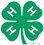 CFAES provides research and related educational programs to clientele on a nondiscriminatory basis. For more information: go.osu.edu/cfaesdiversity.